Publicado en Madrid el 03/10/2019 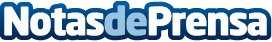 Aumenta un 7% el número de negocios locales que se convierten en globales gracias al idioma según HexagoneSegún un estudio realizado por Hexagone (www.hexagone.es) consultora especializada en la formación de idiomas para empresas, durante el último año creció un 7% el número de empresas locales que dieron el salto internacional gracias a Internet pero sobretodo gracias a dominar los idiomas lo  que les permitió llegar a otros paísesDatos de contacto:Hexagone605 065 567Nota de prensa publicada en: https://www.notasdeprensa.es/aumenta-un-7-el-numero-de-negocios-locales-que Categorias: Internacional Nacional Finanzas Idiomas Emprendedores Recursos humanos http://www.notasdeprensa.es